Пленум Межправительственной научно-политической 
платформы по биоразнообразию и экосистемным услугамДевятая сессияБонн, Германия, 3-9 июля 2022 годаПункт 2 c) предварительной повестки дня*Организационные вопросы: избрание должностных лицИзбрание должностных лиц	Записка секретариата	Введение1.	В ходе его девятой сессии Пленуму Межправительственной научно-политической платформы по биоразнообразию и экосистемным услугам (МПБЭУ) будет предложено провести очередное избрание членов Многодисциплинарной группы экспертов. 2.	Пленуму будет также предложено избрать заместителя Председателя Бюро от государств Азии и Тихого океана для замещения должности заместителя Председателя, ушедшего с поста в 2021 году. Далее Пленуму будет предложено избрать заместителей членов Бюро от государств Африки и государств Азии и Тихого океана. 3.	Соответствующая информация представлена в разделах I (избрание членов Многодисциплинарной группы экспертов) и II (избрание членов Бюро) ниже. 	I.	Избрание членов Многодисциплинарной группы экспертов4.	На своей шестой сессии, состоявшейся в Медельине (Колумбия) в марте 2018 года, Пленум избрал 25 членов Многодисциплинарной группы экспертов.5.	Согласно пункту 1 правила 29 правил процедуры сессий Пленума, срок полномочий членов Группы составляет три года – начинается в конце сессии, на которой члены избираются, и завершается в конце сессии, на которой избираются их преемники. 6.	На седьмой сессии Пленума вместо двух членов, ушедших в отставку, были избраны г-жа Дороти Ванджа Ньинги (государства Африки) и г-жа Адриана Флорес-Диас (государства Латинской Америки и Карибского бассейна) на оставшийся период срока полномочий членов, выбывших из состава Группы. 7.	В своем решении МПБЭУ-8/2 Пленум постановил, что независимо от правила 29 правил процедуры, срок полномочий действующих членов Многодисциплинарной группы экспертов будет продлен до закрытия девятой сессии Пленума, а их преемники будут избраны на этой же сессии.8.	Таким образом, на его девятой сессии Пленуму будет предложено избрать 25 членов Многодисциплинарной группы экспертов.9.	В соответствии с правилом 26 правил процедуры кандидаты в члены Группы предлагаются членами МПБЭУ для выдвижения регионами и избрания Пленумом. Каждый регион выдвигает пять кандидатов в члены Группы с учетом дисциплинарной и гендерной представленности. Кроме того, правило 26 предусматривает критерии, которые могут учитываться при выдвижении и отборе членов Группы, включая следующие:a)	наличие у членов Многодисциплинарной группы экспертов научных знаний и опыта в области биоразнообразия и экосистемных услуг как в сфере естественных, так и общественных наук, а также традиционных знаний и знаний местного населения; b)	наличие экспертного опыта в научной, технической или политической областях и знаний об основных элементах программы работы МПБЭУ; c)	наличие опыта распространения, популяризации и включения достижений науки в процессы разработки мер политики; d)	способность выполнять работу в рамках международных научно-политических процессов.10.	В соответствии с правилом 29 правил процедуры члены могут быть переизбраны на один последующий срок. 11.	В соответствии с правилом 27 правил процедуры секретариат распространил уведомление EM/2021/43 от 22 декабря 2021 года, в котором предложил членам МПБЭУ не позднее 9 марта 2022 года представить в письменном виде имена и биографические сведения кандидатов в члены Группы. К приглашению прилагалось руководство о процедуре представления предложений членами МПБЭУ, выдвижения кандидатур регионами, консультаций в регионах и избрания Пленумом, а также информация о праве на переизбрание действующих членов. 12.	Членам следует помнить, что кандидаты из развитых стран должны иметь в своем распоряжении финансовые ресурсы, необходимые для их участия в совещаниях Многодисциплинарной группы экспертов, которые проходят до двух раз в год, а также в ряде других совещаний МПБЭУ. МПБЭУ не оказывает финансовой поддержки членам Многодисциплинарной группы экспертов из развитых стран, включая граждан или резидентов государств – членов Европейского союза или экспертов, назначенных государствами – членами Европейского союза, для участия в совещаниях МПБЭУ.13.	Перечень кандидатур, полученных к апрелю 2022 года, имеется в документе IPBES/9/INF/3. Все кандидатуры, в том числе полученные после установленного срока, имеются на веб-сайте МПБЭУ по адресу: https://ipbes.net/nomination-mep-ipbes9-list. 14.	Комитет по коллизии интересов рассмотрит формы уведомления о коллизии интересов кандидатов для избрания в состав Многодисциплинарной группы экспертов для определения наличия у них права на избрание в соответствии с правилом 3 политики в отношении коллизии интересов и процедур ее осуществления, утвержденных Пленумом в решении МПБЭУ-3/3. Доклад Комитета о вышеуказанном рассмотрении будет опубликован в документе IPBES/9/INF/23, а обновленная информация будет включена в устный доклад Исполнительного секретаря Пленуму на его девятой сессии в рамках пункта 5 предварительной повестки дня.15.	Члены, возможно, пожелают провести межрегиональные и внутрирегиональные консультации до начала и в ходе девятой сессии Пленума, с тем чтобы каждый из пяти регионов Организации Объединенных Наций в соответствии с правилом 26 представил пять кандидатур для избрания Пленумом и чтобы в составе Группы была обеспечена общая дисциплинарная и гендерная сбалансированность.16.	Каждый регион, возможно, также пожелает представить кандидатуры заместителей членов для избрания Пленумом в состав Многодисциплинарной группы экспертов, которые заменят членов группы в случае их выбытия из состава Группы до окончания срока их полномочий. 	II.	Избрание членов Бюро17.	На своей седьмой сессии, состоявшейся в Париже в апреле и мае 2019 года, Пленум избрал Бюро в составе Председателя, четырех заместителей Председателя и пяти других должностных лиц. Информация о членском составе Бюро доступна на веб-сайте https://ipbes.net/bureau. 18.	В пункте 3 правила 15 правил процедуры сессий Пленума предусматривается, что срок полномочий членов Бюро составляет три года – начинается в конце сессии, на которой члены Бюро избираются, и завершается в конце сессии, на которой избираются их преемники. В своем решении МПБЭУ-8/2 Пленум постановил, что независимо от правила 15 правил процедуры срок полномочий действующих членов Бюро будет продлен до закрытия десятой сессии Пленума, на которой будут избраны их преемники.19.	В августе 2021 года заместитель Председателя Бюро от государств Азии и Тихого океана выбыл из состава Бюро по личным причинам. Таким образом, на его девятой сессии Пленуму будет предложено избрать заместителя председателя Бюро от государств Азии и Тихого океана. 20.	Государства Африки и государства Азии и Тихого океана, возможно, также пожелают назначить заместителей членов Бюро для утверждения Пленумом в соответствии с пунктом 4 правила 15 правил процедуры, поскольку для этих регионов в настоящее время отсутствуют назначенные заместители членов. 21.	В уведомлении EM/2021/34 от 24 ноября 2021 года секретариат предложил правительствам государств Африки и государств Азии и Тихого океана представить имена и биографические сведения кандидатов не позднее 9 марта 2022 года. 22.	Перечень кандидатур, полученных к апрелю 2022 года, имеется в документе IPBES/9/INF/4. Все кандидатуры, в том числе полученные после установленного срока, имеются на веб-сайте МПБЭУ по адресу: https://ipbes.net/nomination/bureau_members_ipbes9-list. 23.	Комитет по коллизии интересов рассмотрит формы уведомления о коллизии интересов кандидатов для избрания в состав Бюро для определения наличия у них права на избрание в соответствии с правилом 3 политики в отношении коллизии интересов и процедур ее осуществления, утвержденных Пленумом в решении МПБЭУ-3/3. Доклад Комитета о вышеуказанном рассмотрении будет опубликован в документе IPBES/9/INF/23, а обновленная информация будет включена в устный доклад Исполнительного секретаря Пленуму на его девятой сессии в рамках пункта 5 предварительной повестки дня.ОРГАНИЗАЦИЯ
ОБЪЕДИНЕННЫХ 
НАЦИЙОРГАНИЗАЦИЯ
ОБЪЕДИНЕННЫХ 
НАЦИЙ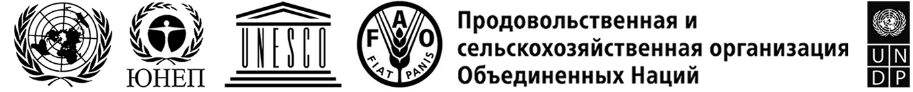 BESIPBES/9/2IPBES/9/2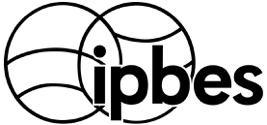 Межправительственная 
научно-политическая платформа по биоразнообразию и экосистемным услугамМежправительственная 
научно-политическая платформа по биоразнообразию и экосистемным услугамDistr.: General 
5 April 2022Russian 
Original: EnglishDistr.: General 
5 April 2022Russian 
Original: English